                                                                    دانشگاه علوم پزشکی و خدمات بهداشتی و درمانی زابل         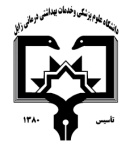                                                                                                     معاونت آموزشی                                                      مرکز مطالعات و توسعه آموزش علوم پزشکی دانشگاه علوم پزشکی                                                                                                                                                      فرم طرح درس روزانه*موارد مدنظر ارزشیابی: حضور فعال در کلاس           سئوالات کلاسی              امتحان میان ترم               پروژه درسی                   کنفرانس – ترجمه               فعالیت علمی و گزارش کار                  امتحان پایان نیمسال                 سایر*منابع درسی مورد استفاده :نیک روان مفرد م، شیری ح، مراقبت های ویژه در ICU  ، تهران: نور دانش؛ آخرین چاپعسگری م، سلیمانی ، مراقبت های پرستاری ویژه در بخش های CCU, ICU و دیالیز، تهران: انتشارات بشری؛ آخرین چاپذاکری مقدم م، علی اصغرپور م، مراقبت های پرستاری ویژه در بخش های CCU, ICU و دیالیز، تهران: انتشارات اندیشه رفیع؛ آخرین چاپژورنال های پرستاری معتبر داخلی و خارجیAlspach JAG. Core curriculum for critical care nursing. Elsevier Health Sciences; 2013Marino PL, Sutin KM. The ICU book. Wolters Kluwer Health; 2012.7- Woodrow P. Intensive Care Nursing: A Framework for practice. Taylor & Francis; 2013*هدف کلی درس : آگاهی از مراقبت های پرستاری اختصاصی مددجویان بزرگسال و سالمند بستری در بخش های مراقت های ویژه*شرح مختصری از درس : (برای هر جلسه تنظیم گردد)  روش های  یادهی-یادگیری می تواند  شامل : سخنرانی ،بحث در گروهای کوچک ،نمایشی ،پرسش و پاسخ ،حل مسئله (pbl)،گردش علمی ،آزمایشگاهی ،یادگیری بر اساس case و غیرهدانشکده: پرستاری و مامایی                                                             نام مدرس: الهام شهرکی مقدم                                                      رتبه علمی: مربینام درس:  پرستاری مراقبت های ویژه ICU                          کد درس:                                    نوع درس(تئوری /عملی): تئوری                          تعداد واحد : 17/1                          میزان ساعت : رشته تحصیلی فراگیران: پرستاری                                                                    مقطع تحصیلی فراگیران :  کارشناسی پیوسته                               نیمسال ارائه درس: اول 1400شماره جلسهاهداف اختصاصی (رئوس مطالب همان جلسه)اهداف ویژه رفتاری همان جلسه(دانشجو پس از ارائه درس قادر خواهد بود)حیطه ایجاد تغییرات پس از آموزش  ( شناختی،روان حرکتی،عاطفی)روش های یاددهی-یادگیریمواد و وسایل آموزشیتکالیف دانشجو1آشنایی دانشجویان با تاريخچه پيدايش، ویژگی های فيزيكي و پرسنلي و اقدامات مراقبتي در بخش مراقبت ويژه1 – تاریخچه و عوامل موثر در ايجاد و گسترش بخش هاي ويژه ر ا بیان نماید.2- خصوصيات فيزيكي بخش ICU  را توضيح دهد. 3- ويژگي هاي پرسنل بخش ICU  را لیست نماید. 4- عومل  موثر در بستري شدن بيماران در بخش های مراقبت ویژه را توضیح دهد.5- انواع طبقه بندي بخش هاي ويژه را شرح دهد. 6-  مراقبت های پرستاری بیماران بستری در ICU  را در هر کدام از حیطه های فیزیولوژیک و روانی شرح دهد.7- عوارض شایع بستری در بخش های ICU و راه‌کارهای پیشگیری از بروز آن ها را بیان نماید.8- جهت مراقبت جامع از بیماران بستری در ICU برنامه مراقبتی تدوین و طراحی نماید.9- به مطالعه مقالات علمی معتبر و به روز پیرامون مراقبت از بیماران بخش ICU بپردازد.شناختیعاطفیسخنرانیپرسش و پاسخبحث در گروه های کوچکوایت بردپاورپوینتدیتا پروژکتورحضور فعالشرکت در بحث ها2آشنايي دانشجويان با آناتومي و فيزيو لوژي سيستم تنفسيقسمت هاي مختلف سيستم تنفسي فوقاني و تحتانی را با رسم شکل نشان دهد. در مورد عوامل موثر بر تهويه ريوي و انتشار گازها را توضیح دهد. ظرفيت هاي ريوي و حجم هاي ريوي را توضیح داده و با همدیگر مقايسه نماید.روش های انتقال اكسيژن در خون را ذکر نماید.نحوه انتقال دي اكسيد كربن در خون را شرح دهد.منحني انفكاك اكسيژن از همو گلوبين را توضيح دهد. تاثير اسيدوز و آلكالوز را بر منحنی تجزیه اکسی هموگلوبین با هم مقايسه نماید.شناختیحرکتیسخنرانیپرسش و پاسخبحث در گروه های کوچکوایت بردپاورپوینتدیتا پروژکتور فیلمحضور فعالتنظیم فرم بررسی جامع بیمار3توسعه دانش و مهارت دانشجويان در رابطه با انواع راه هاي هوايي مصنوعي و مراقبت هاي پرستاری هر کداماندیکاسیون های کاربرد هر کدام از راه های هوایی مصنوعی را فهرست نماید. مزايا و معايب  هر يك از راه هاي هوايي مصنوعي را مقايسه نماید.در مورد روش صحیح  انتخاب و اندازه گیری ایروی دهانی و بینی توضیح دهد.تجهیزات لازم جهت انتوباسیون تراشه را نام ببرد.علام اینتوباسیون صحیح لوله تراشه را نام ببرد.مراقبت های پرستاری از بیمارای دارای لوله تراشه را به طور کامل شرح دهد.عوارض راه هاي هوايي مصنوعي را به تفكيك بيان  و هر کدام را با همدیگر مقایسه نماید.اقدامات پرستاری هنگام خارج نمودن لوله تراشه را بیان نماید.اندیکاسیون ها و اهداف درمانی تعبیه لوله تراكئوستومي را بیان نماید.در مورد عوارض مهم تراکئوستومی و مراقبت های پرستاری آن توضیح دهد.موارد اندیکاسیون کریکوتیروئیدوتومی و روش انجام آن را توضیح دهد.با جستجو در پایگاه های اطلاعاتی جدید به مطالعه پیرامون راه های هوایی مصنوعی جدید بپردازد.شناختیعاطفیسخنرانی پرسش و پاسخ بحث گروهیوایت بردپاورپوینتدیتا پروژکتورفیلمحضور فعالشرکت در بحث گروهی4آشنایی دانشجویان در رابطه با پارامترهای مهم در ABG و نحوه تفسیر آن در رابطه با مفهوم PH و تغييرات آن را توضيح دهد.در مورد مکانیسم های فیزیولوژیک در تعادل اسید-باز توضیح دهد.مقادير طبيعي هر يك از پارامتر هاي موجود در برگه ABG را بیان نماید.نحوه نمونه گیری خون شریانی و عوارض آن را شرح دهد.در مورد علل هرکدام یک از اختلالات اسید-باز از قبیل اسیدوز و آلکالوز تنفسی و متابولیک توضیح دهد.علایم بالینی اسیدوز- آلکالوز  تنفسی و اسیدوز و آلکالوزمتابولیک را لیست نماید.بر اساس نتايج گازهاي خون شرياني  نوع اختلال اسید-باز را بیان نماید. مراقبت های درمانی در هر یک از اختلالات اسید-باز را شرح دهد.شناختیسخنرانیCBLبحث گروهیپاورپوینتدیتا پروژکتور فیلمحضور فعالشرکت در بحث گروهی5آشنایی دانشجویان با روش های اکسیژن درمانی و نارسایی تنفسیمفاهیم هیپوکسی و هیپوکسمی را تعریف نماید.انواع هیپوکسی را نام ببرد و هر کدام را با ذکر مثال توضیح دهد.اهداف و اندیکاسیون های اکسیژن درمانی را شرح دهد.انواع روش های تجویز اکسیژن را از نظر مزایا و معایب مقایسه نماید.مراقبت های پرستاری جهت تخفیف عوارض اکسیژن درمانی را ذکر نماید.نارسایی حاد و مزمن تنفسی را تعریف کند و عوامل موثر در بروز آن را شرح دهد.علایم بالینی و تست های تشخیصی در بیماران مبتلا به نارسایی تنفسی را فهرست نماید.جهت بیماران مبتلا به نارسایی حاد تنفسی، برنامه مراقبتی مبتنی بر فرآیند پرستاری طراحی نماید. پاتوفیزیولوژی و مراحل سندرم دیسترس تنفسی (ARDS) را شرح دهد.علایم بالینی و تست های پاراکلینیکی در بیماران مبتلا به ARDS را بیان نماید.در پایگاه های اطلاعاتی معتبر به جستجو و مطالعه در زمینه درمان های طبی و مراقبت های پرستاری نوین ARDS بپردازد. شناختیعاطفیسخنرانیپرسش و پاسخوایت بردپاورپوینتدیتا پروژکتورحضور فعال6آشنايي دانشجويان با انواع مدهای تهويه مكانيكي و مراقبت های پرستاری از بيمار تحت تهویه مکانیکیاندیکاسیون های بالینی دستگاه های تهویه مکانیکی را نام ببرد.انواع مدهای تهویه مکانیکی را شرح دهد.مدهای تهویه مکانیکی را از نظر مزایا و معایب مقایسه نماید. عوارض تهویه مکانیکی روی سیستم های مختلف بدن را شرح دهد.نحوه تنظیم دستگاه ونتیلاتور و پارامترهای آن را توضیح دهد.شناختیسخنرانیپرسش و پاسخبحث گروهیپاورپوینت دیتا پروژکتوروایت بردحضور فعالشرکت در بحث گروهی7آشنایی دانشجویان با فرآیند جداسازی بیماران از دستگاه تهویه مکانیکیمعیارهای جداسازی بیمار از ونتیلاتور را فهرست نماید.مراحل جدا سازي بيمار از ونتيلاتور را شرح دهد. علایم بالینی نشان دهنده عدم تحمل جدا سازي را  نام ببرد.علل جنگ بيمار با ونتيلاتور را به همراه اقدامات درمانی شرح دهد.مراقبت هاي پرستاري از بيمار تحت ونتيلاسيون مكانيكي را بر اساس فرايند پرستاري توضيح دهد.شناختیسخنرانی پرسش و پاسخ بحث گروهیCBLوایت بردپاورپوینتدیتا پروژکتورحضور فعالشرکت در بحث گروهی8بررسی و مراقبت های پرستاری از بیمار تحت ونتیلاتورسیستم تنفسی بیمار تحت ونتیلاتور را بررس نموده و مورد مراقبت قرار دهد.سیستم گردش خون بیمار تحت ونتیلاتور را بررس نموده و مورد مراقبت قرار دهد.سطح هوشیاری و اندام های بیمار را مورد بررسی و مراقبت قرار دهد.مراقبت های لازم از سیستم گوارشی را فهرست نماید.برنامه فرآیند پرستاری جهت بیمار تحه تهویه مکانیکی طراحی نماید.شناختیروانی-حرکتیسخنرانی پرسش و پاسخ بحث گروهیوایت بردپاورپوینتدیتا پروژکتورحضور فعالشرکت در بحث گروهی9آشنایی دانشجويان با انواع روش‌هاي جراحي قلب و مراقبت هاي قبل و بعد از عمل جراحي قلب انواع روش هاي جراحي قلب  را شرح دهد. اندیکاسیون های عمل جراحی قلب را با ذکر مثال نام ببرد.عملكرد ماشين قلب و ريه را هنگام جراحي قلب باز توضيح دهد. انواع روش هاي جراحي عروق كرونر را با هم مقايسه كرده و مزايا و معايب هر روش را توضيح دهد. انواع دريچه هاي قلبي را با هم مقايسه كرده و مزايا و معايب هر كدام را ذكر كند.برنامه مراقبتی جهت مراقبت های بعد از تعویض دریچه قلبی طراحی نماید. مراقبت هاي فیزیولوژیک و سایکولوژیک قبل از جراحي قلب را ليست نماید. مراقبت هاي بعد از جراحي قلب را بر اساس سيستم هاي بدن توضيح دهد.شناختیسخنرانیبحث گروهیحل مسالهCBLوایت برد پاورپوینتدیتا پروژکتور فیلمحضور فعالشرکت در بحث گروهی10رفع اشکال و ارایه مقالات علمی در رابطه با درمان ها و مراقبت های نوین ARDS  و همچنین سایر مشکلات بیماران بستری در ICU ----ترجمه روانارایه جامعتسلط کافی بر مقاله